 .   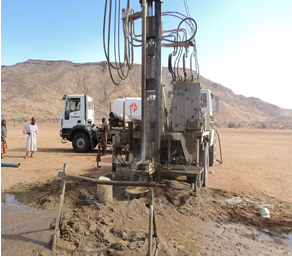 